【FAX送信先　047-488-7104】【メール　dento@tsu.ac.jp】東京成徳大学日本伝統文化学科（教育普及活動）平安装束体験お申込み用紙ご希望の日時等第１希望　　　　月　　日（　　）　　時　　分～　　時　　分第２希望　　　　月　　日（　　）　　時　　分～　　時　　分第３希望　　　　月　　日（　　）　　時　　分～　　時　　分ご授業名　【　　　　　　　　　　　　　】　（または、総合学習の時間・放課後）ご担当先生【　　　　　　　　　　　　　】　先生生徒ご人数【　　　　　　　　　　　　　】　名教室の種類　一般教室・特別教室（床張・フェルト張）・体育館・柔道場・剣道場・和室ご希望の装束の種類（〇をおつけください）平安女性装束　　十二単・小袿・細長・汗衫・壺装束・白拍子・単袴・打掛平安男性装束　　文官束帯・武官束帯・衣冠・夏直衣・冬直衣・狩衣甲冑と武家装束　大鎧・当世具足・直垂・大紋・裃・新選組・流鏑馬装束そのほかの装束　山伏・行司装束（小直衣・虚無僧などもあります）（このほか、ご要望があればお書きください）　　　　　　　　　ご連絡先（お電話またはメールにてご連絡申し上げます）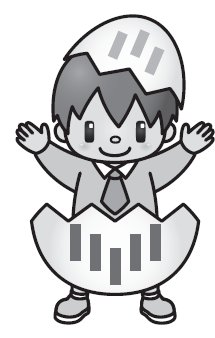 学校名（　　　　　　　　　　　　　　　　　　）ご担当（　　　　　　　　　　　　　　先生　　）お電話（　　　　　　　　　　　　　　　　　　）メール（　　　　　　　　@　　　　　　　　　）東京成徳大学日本伝統文化学科　　　　　　　　　　（東京成徳大学キャラクター　とっくん）担当　青柳隆志（携帯０９０－３６９６－５６６５）276-0013　千葉県八千代市保品2014047-488-7103（電話）047-488-7104（FAX）dento@tsu.ac.jp（メール）